	MĚSTO ŽATEC	USNESENÍ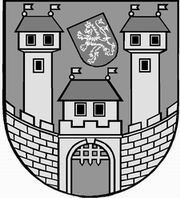 	z 	24	. jednání Rady města Žatce 	konané dne	24.10.2017Usnesení č. 	702 /17	-	703 /17	 702/17	Schválení programu	 703/17	Zpráva z forenzního auditu společnosti Žatecká teplárenská, a.s.	 702/17	Schválení programuRada města Žatce projednala a schvaluje program jednání rady města.									 T:  24.10.2017	O:	p.	HAMOUSOVÁ	 703/17	Zpráva z forenzního auditu společnosti Žatecká teplárenská, a.s.Rada města Žatce v působnosti valné hromady bere na vědomí Zprávu z forenzního audituspolečnosti Žatecká teplárenská, a.s. ze dne 09.10.2017 a ukládá Žatecké teplárenské, a.s. připravit opatření k systémovým zjištěním v termínu do 31.12.2017.									 T:  31.12.2017	O:	Žatecká teplárenská, a.s.Rada města Žatce ukládá starostce města zajistit účast zástupců auditorské společnosti Ernst & Young Audit, s.r.o. na nejbližším jednání rady města.									 T:  6.11.2017	O:	p.	HAMOUSOVÁ	 Starostka	Místostarostka	 Mgr. Zdeňka Hamousová	Jana NovákováhlasůHamousováNovákováŠpičkaHladkýKrčmárikMalířováŘáhapro7///////proti-zdržel se-hlasůHamousováNovákováŠpičkaHladkýKrčmárikMalířováŘáhapro7///////proti-zdržel se-